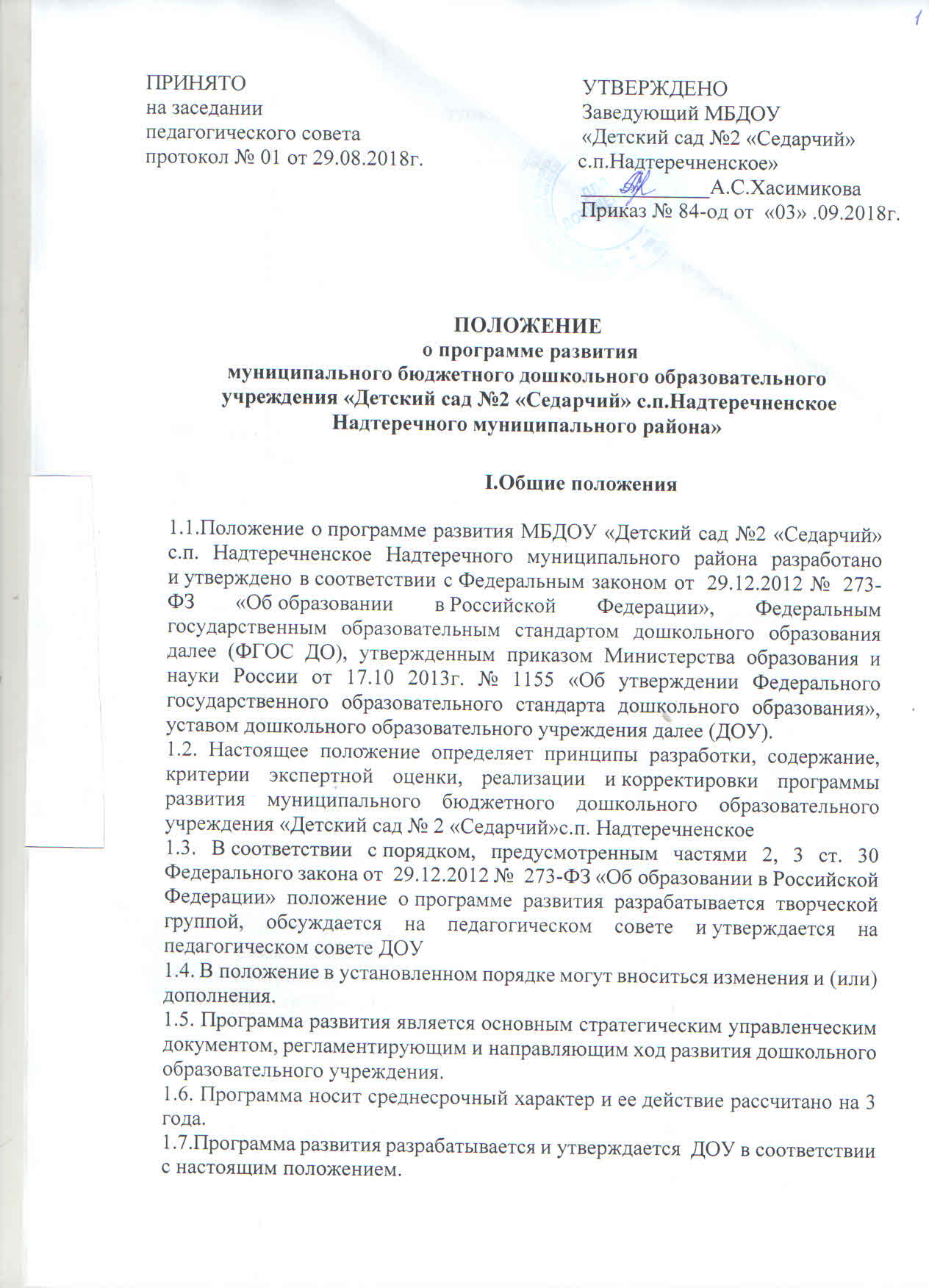 II. Задачи и функции программы развития2.1. Программа развития ориентирована на решение следующих главных задач:2.1.1. Фиксация существующего состояния и перспектив развития образовательной организации.2.1.2. Выявление возможностей и ограничений, угроз и рисков, достижений и инновационного потенциала исполнителей, а также существующих проблем и недостатков. 2.1.3. Определение и описание образа желаемого будущего состояния образовательной организации для формулирования ее стратегических и тактических целей развития. 2.1.4. Определение и описание стратегии развития и разработка конкретного плана действий образовательной организации, обеспечивающих достижение спланированных желаемых результатов, достижения целей и реализация задач. 2.2. Функции программы развития:нормативная (программа является документом, обязательным для выполнения в полном объеме);целеполагающая (программа определяет ценности и цели, ради достижения которых она разработана в дошкольной образовательной организации); процессуальная (программа определяет логическую последовательность мероприятий по развитию дошкольной образовательной организации, организационные формы и методы, средства и условия процесса развития дошкольной образовательной организации); оценочная (выявляет качественные изменения в образовательном процессе посредством контроля и мониторинга хода и результатов реализации программы развития). III. Структура и содержание программы развития3.1.Структура программы развития определяется дошкольной образовательной организацией самостоятельно. 3.2. Программа развития включает следующие разделы:Паспорт программы развития:Раздел 1. Характеристика проблемы, на решение которой направлена программа развития:данные об образовательной организации;анализ итогов реализации предыдущей программы развития.Раздел 2. Основные цели и задачи программы развития, сроки и этапы ее реализации, целевые индикаторы и показатели, система контроля выполнения программы развития. Раздел 3. Концепция и механизм реализации программы развития.Раздел 4. Обоснование ресурсного обеспечения программы развития.Раздел 5. Оценка социально-экономической эффективности программы развития.Приложения.3.3. Примерный объем программы развития при указанной структуре должен составлять не более 75 страниц. 3.4. Содержание программы развития должно:отражать современные тенденции развития образования;иметь инновационный характер;учитывать региональную, муниципальную специфику;обеспечивать решение проблемы и задач в ходе мероприятий по разработке программы развития;отвечать специфике, традициям дошкольной образовательной организации и запросам участников образовательных отношений. IV. Порядок разработки, утверждения и внесения изменений и (или) дополнений в программу развития4.1. Для разработки программы развития создается рабочая группа из числа педагогических работников дошкольной образовательной организации, родителей воспитанников, членов управляющего совета, представителей учредителя. Состав, полномочия, ответственность рабочей группы, ее функционал и план работы рассматриваются на педагогическом совете и утверждаются приказом руководителя дошкольной образовательной организации. 4.2.Проект программы развития, представленный рабочей группой, согласовывается с учредителем, проходит внешнюю и внутреннюю экспертизу, обсуждается на заседании педагогического (управляющего) совета дошкольной образовательной организации и утверждается руководителем дошкольной образовательной организации. 4.3. Основанием для внесения изменений и (или) дополнений в программу развития могут быть: результаты мониторинга реализации мероприятий, оценки эффективности и достижения целевых индикаторов и показателей; невыполнение мероприятий программы;издание (выход стратегических документов на федеральном, региональном, муниципальном уровне); утрата актуальности отдельных мероприятий программы.4.4. Все изменения и (или) дополнения, вносимые в программу развития, должны соответствовать требованиям настоящего положения и закрепляться приказом по ДОУ «О внесении изменений в программу развития дошкольной образовательной организации». V. Критерии экспертной оценки программы развития5.1. Для экспертной оценки программы развития используются следующие критерии:актуальность (нацеленность на решение ключевых проблем развития дошкольной образовательной организации); прогностичность (ориентация на удовлетворение прогнозируемого социального запроса на образовательные услуги, учет изменений социальной ситуации); эффективность (нацеленность на достижение максимально возможных результатов при рациональном использовании имеющихся ресурсов); реалистичность (соответствие требуемых и имеющихся материально-технических и временных ресурсов возможностям образовательной организации); полнота и целостность программы развития;проработанность (подробная и детальная проработка всех мероприятий);управляемость (разработанный механизм управленческого сопровождения реализации программы развития); контролируемость (наличие максимально возможного набора индикативных показателей);социальная открытость (наличие механизмов информирования участников образовательного процесса и социальных партнеров); единство содержания и внешней формы программы развития, использование современных технических средств для оформления программы. VI. Размещение и хранение программы развития6.1. Публичность (открытость) информации о ходе реализации программы развития обеспечивается посредством размещения оперативной информации на официальном сайте дошкольной образовательной организации в сети Интернет в порядке, установленном положением о сайте дошкольной образовательной организации и обновлении информации об образовательной организации. 6.2. Программа является обязательной частью документации дошкольной образовательной организации и хранится в кабинете заведующего до истечения срока действия.6.3. Ксерокопия программы развития хранится в методическом кабинете.6.4. По истечению срока действия программа развития ДОУ хранится в архиве.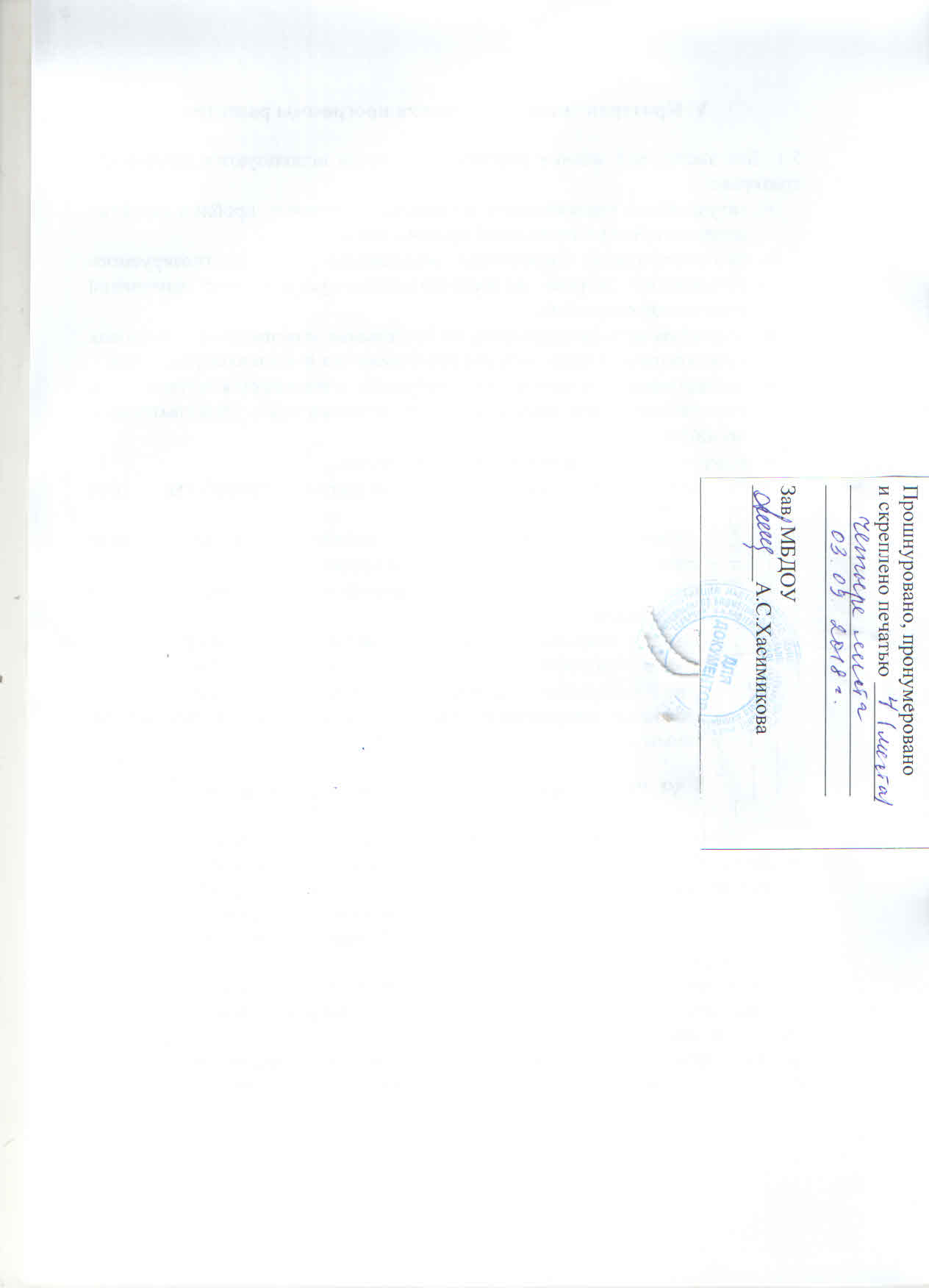 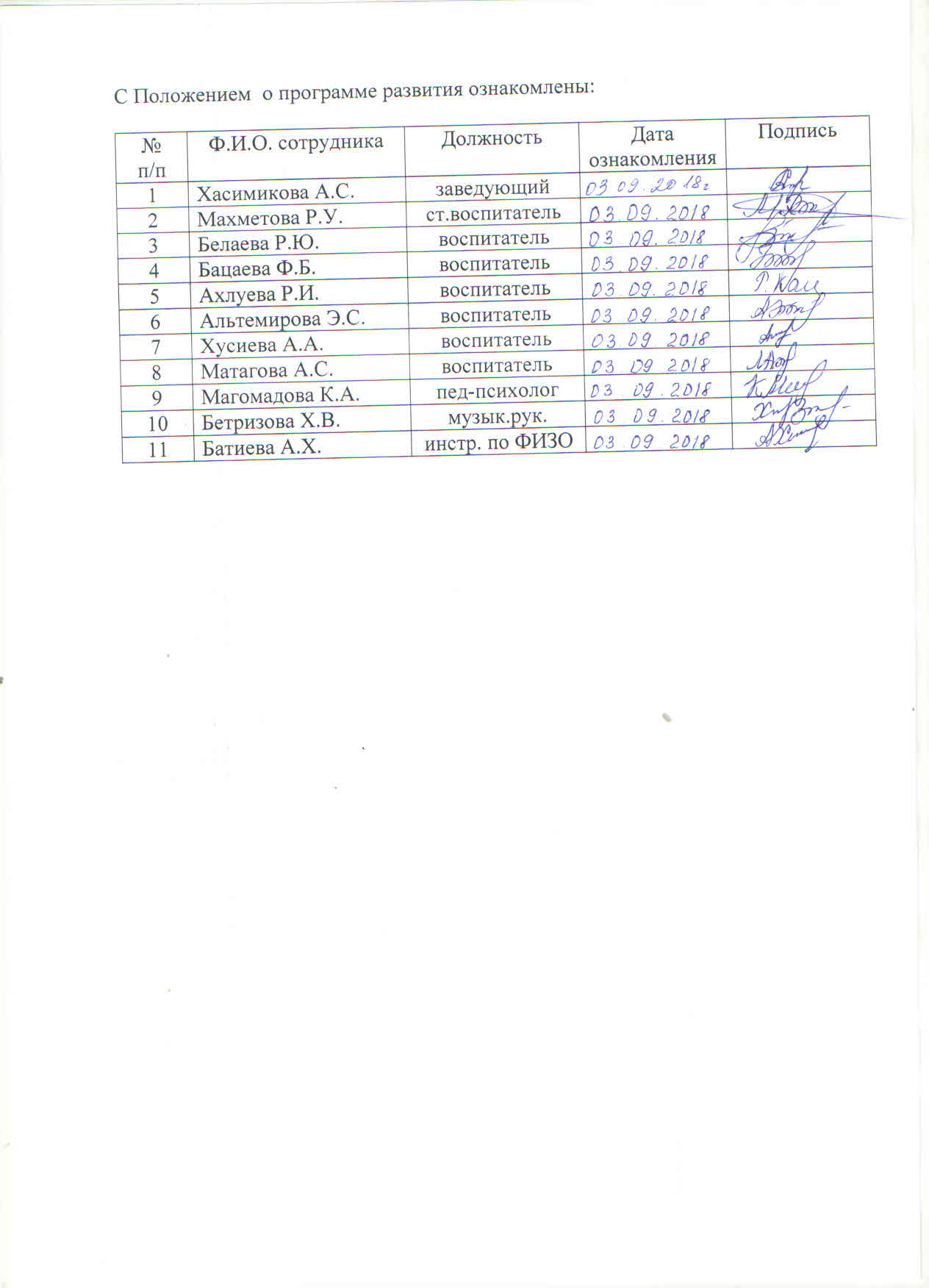 